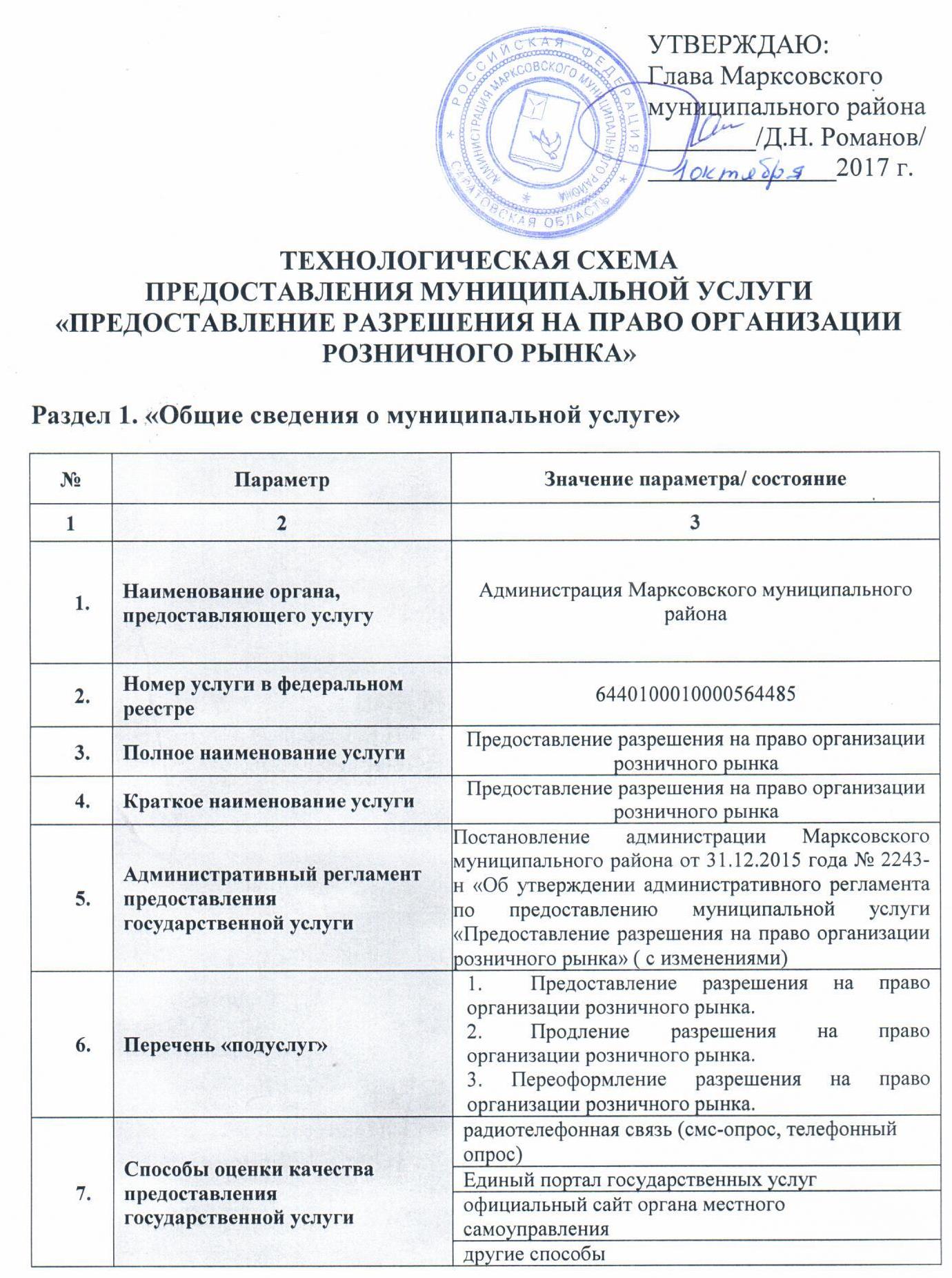 Раздел 2. «Общие сведения о  «подуслугах»Раздел 4. «Документы, предоставляемые заявителем для получения «подуслуги»Раздел 5. «Документы и сведения, получаемые посредством  межведомственного информационного взаимодействия»Раздел 6. Результат «подуслуги»Раздел 7. «Технологические процессы предоставления «подуслуги»Раздел 8. «Особенности предоставления  «подуслуги» в электронной форме»Приложение 1Форма заявленияГлаве Марксовскогомуниципального района _______________________________от _____________________________(полное наименование юр. лица,______________________________организационно-правовая форма)_____________________________(адрес места нахождения)ЗАЯВЛЕНИЕПрошу выдать (переоформить, приостановить возобновить, продлить срок действия) разрешение на право организации розничного рынка по адресу (место нахождения объекта или объектов недвижимости):____________________________________________________________________(тип рынка, который предлагается организовать)____________________________________________________________________(место расположения объекта или объектов недвижимости, где предполагается организовать рынок)Государственный регистрационный номер записи о создании  юридического лица: ________________________________________________Данные документа, подтверждающего факт внесения сведений о юридическом лице в Единый государственный реестр юридических лиц: _________________________________________________________________Идентификационный номер налогоплательщика: ______________________Данные документа о постановке юридического лица на учет в налоговом органе: ______________________________________________________________Приложение: на ______ листах._____________________________________		      ___________________ (дата, подпись руководителя, печать)				       (Ф.И.О.)Приложение 1.1Образец заявленияГлаве Марксовскогомуниципального района от  Общества с ограниченной ответственностью  «Образец»(полное наименование юр. лица, организационно-правовая форма)413090, Саратовская область, г. Маркс, ул. Образцовая,   д. 1ЗАЯВЛЕНИЕПрошу выдать (переоформить, приостановить возобновить, продлить срок действия) разрешение на право организации розничного рынка по адресу (место нахождения объекта или объектов недвижимости):                   Универсальный                                                                                                                                           .(тип рынка, который предлагается организовать)413090, Саратовская область, г. Маркс, ул. Образцовая,   д. 1                                                                                 .                        (место расположения объекта или объектов недвижимости, где предполагается организовать рынок)Государственный регистрационный номер записи о создании  юридического лица: 11111111111Данные документа, подтверждающего факт внесения сведений о юридическом лице в Единый государственный реестр юридических лиц: №111111 от 12.04.2007Идентификационный номер налогоплательщика: 11111111111Данные документа о постановке юридического лица на учет в налоговом органе: Приложение: на   15   листах.Директор__________                                           И.И. Иванов (дата, уполномоченного лица, печать)                          (Ф.И.О.)Приложение 2Форма разрешения(на бланке администрации Марксовского муниципального района)РАЗРЕШЕНИЕна право организации розничного рынкаАдминистрация Марксовского муниципального района Саратовской области на основании _______________________________________________(указывается правовой акт органа местного самоуправления, дата и номер его принятия)разрешает  (переоформляет или приостанавливает, или возобновляет, или продлевает срок действия) _____________________________________________(указывается полное и (в случае если имеется) сокращенное наименования, в том числе фирменное наименование, организационно-правовая форма юридического лица, место его нахождения, ИНН)организовать ________________________________ розничный рынок.(тип рынка)Место расположения объекта или объектов недвижимости, где предполагается организовать рынок: ____________________________________.Срок действия разрешения с «____» ______________ 20___ г. по «____» ______________ 20___ г..______________________________        __________		________________                 (должность уполномоченного лица)                 (подпись)                 	(ФИО)М.П.Приложение 2.2Образец разрешения(на бланке администрации Марксовского муниципального района)РАЗРЕШЕНИЕна право организации розничного рынкаАдминистрация Марксовского муниципального района Саратовской области на основании постановления администрации Марксовского муниципального района № 1 от  00.00.2017 года.(указывается правовой акт органа местного самоуправления, дата и номер его принятия)разрешает  (переоформляет или приостанавливает, или возобновляет, или продлевает срок действия)  ООО «Образец», 413090, Саратовская область, г. Маркс, ул. Образцовая, д. 1,     11111111111                                                                         (указывается полное и (в случае если имеется) сокращенное наименования, в том числе фирменное наименование, организационно-правовая форма юридического лица, место его нахождения, ИНН)организовать универсальный розничный рынок.                            (тип рынка)Место расположения объекта или объектов недвижимости, где предполагается организовать рынок: 413090, Саратовская область, г. Маркс, ул. Образцовая, д. 1,     .Срок действия разрешения с «00»  00     2017___ г. по «00_» 00      2022___ г..Глава Марксовского муниципального района                __________	   ________________                 (должность уполномоченного лица)                 (подпись)                 	(ФИО)М.П.Приложение 3Форма уведомления 
об отказе в выдаче 
разрешения(на бланке органа местного самоуправления)УВЕДОМЛЕНИЕоб отказе в выдаче разрешения на право организации розничного рынкаАдминистрация Марксовского муниципального района Саратовской области на основании _______________________________________________(указывается правовой акт органа местного самоуправления, дата и номер его принятия)о принятии решения об отказе в предоставлении (переоформлении, приостановлении, возобновлении, продлении срока действия)  разрешения на право организации розничного рынка уведомляет  _____________________________________________________________________________________________,(полное наименование заявителя)о том, что ___________________________________________________________(указывается наименование уполномоченного органа  местного самоуправления)принято  решение об отказе в предоставлении (переоформлении, приостановлении, возобновлении, продлении срока действия) разрешения  на  право организации розничного рынка.Примечание: ________________________________________________________________________________________________________________________(указывается обоснование причин отказа в предоставлении разрешения на право организации розничного рынка в соответствии с Федеральным законом «О розничных рынках и о внесении изменений в Трудовой кодекс Российской Федерации»)______________________________        __________		________________(должность уполномоченного лица)           (подпись)                	(ФИО)М.П.                                                                                                                         Приложение 3.1Образец уведомления 
об отказе в выдаче 
разрешения    (на бланке органа местного самоуправления)УВЕДОМЛЕНИЕоб отказе в выдаче разрешения на право организации розничного рынкаАдминистрация Марксовского муниципального района Саратовской области на основании постановления администрации Марксовского муниципального района № 1 от  00.00.2017 года. (указывается правовой акт органа местного самоуправления, дата и номер его принятия)о принятии решения об отказе в предоставлении (переоформлении, приостановлении, возобновлении, продлении срока действия)  разрешения на право организации розничного рынка уведомляет  ООО «Образец»                                                                                                                                                                       .(полное наименование заявителя)о том, что администрацией Марксовского муниципального района                                                                        .(указывается наименование уполномоченного органа  местного самоуправления)принято  решение об отказе в предоставлении (переоформлении, приостановлении, возобновлении, продлении срока действия) разрешения  на  право организации розничного рынка.Подача заявления о предоставлении разрешения осуществлена с нарушением требований, установленных частями 1 и 2 статьи 5 Федеральным законом "О розничных рынках и о внесении изменений в Трудовой кодекс Российской Федерации в Трудовой кодекс Российской Федерации"Глава Марксовского муниципального района                 __________		________________(должность уполномоченного лица)                                    (подпись)                	           (ФИО)М.П.Приложение 4Форма уведомления 
о необходимости
устранения нарушений                                                 Застройщик ____________________________                                                 ______________________________________                                                 (наименование юридического лица, ФИО                                                  физического лица, почтовый адрес, телефон, факс)УВЕДОМЛЕНИЕ О НЕОБХОДИМОСТИ УСТРАНЕНИЯ НАРУШЕНИЙ На основании  пункта 2.15. Административного регламента предоставления муниципальной  услуги «Предоставление разрешения на право организации розничного рынка» Вам необходимо устранить нарушения в оформлении заявления и (или) предоставлении отсутствующих документов, в частности:_______________________________________________________________________________________________________________________________________________________________________________________________________________________________________________________________________________________________________________________________________________________________________          ________________      _____________________        (должность)                                (подпись)                               (ФИО)МП Приложение 4.1Форма уведомления 
о необходимости
устранения нарушенийДиректору ООО   «Образец»(полное наименование юр. лица, организационно-правовая форма)413090, Саратовская область, г. Маркс, ул. Образцовая,   д. 1УВЕДОМЛЕНИЕ О НЕОБХОДИМОСТИ УСТРАНЕНИЯ НАРУШЕНИЙ На основании  пункта 2.15. Административного регламента предоставления муниципальной  услуги «Предоставление разрешения на право организации розничного рынка» Вам необходимо устранить нарушения в оформлении заявления и (или) предоставлении отсутствующих документов, в частности:указать данные документа, подтверждающего факт внесения сведений о юридическом лице в Единый государственный реестр юридических лицГлава Марксовского муниципального района             __________	________________(должность уполномоченного лица)                                    (подпись)               (ФИО)М.П.Приложение 5Форма расписки
в получении документовЗастройщик _____________________________ _______________________________________(наименование юридического лица, ФИО физического лица, почтовый адрес, телефон, факс)УВЕДОМЛЕНИЕНастоящим уведомляем Вас о приеме заявления для получения муниципальной услуги «Предоставление разрешения на право организации розничного рынка» к рассмотрению, к указанному заявлению приняты следующие документы:Всего принято ____________ документов на ____________ листах.Приложение 5.1Форма расписки
в получении документовДиректору ООО   «Образец»(полное наименование юр. лица, организационно-правовая форма)413090, Саратовская область, г. Маркс, ул. Образцовая,   д. 1УВЕДОМЛЕНИЕНастоящим уведомляем Вас о приеме заявления для получения муниципальной услуги «Предоставление разрешения на право организации розничного рынка» к рассмотрению, к указанному заявлению приняты следующие документы:Всего принято ___3___ документа на _20__ листах.Приложение 6Форма уведомления о выдаче 
разрешения на право организации 
розничного рынка(на бланке администрации Марксовского муниципального района)УВЕДОМЛЕНИЕо выдаче разрешения на право организации розничного рынкаАдминистрация Марксовского муниципального района Саратовской области на основании _______________________________________________(указывается правовой акт органа местного самоуправления, дата и номер его принятия)о принятии решения о предоставлении (переоформлении или приостановлении, или возобновлении, или продлении срока действия) разрешения на право организации розничного рынка уведомляет _______________________________(полное наименование заявителя)о том, что ___________________________________________________________ (указывается наименование уполномоченного органа местного самоуправления)принято решение о предоставлении (переоформлении или приостановлении, или возобновлении, или продлении срока действия) разрешения на право организации розничного рынка. Примечание: _____________________________________________________________________________________________________________________________________________________        __________		________________            (должность уполномоченного лица)                                (подпись)                          	(ФИО)М.П.                                                                                                       Приложение 6.1Образец уведомления о выдаче 
разрешения на право организации 
розничного рынка(на бланке администрации Марксовского муниципального района)УВЕДОМЛЕНИЕо выдаче разрешения на право организации розничного рынкаАдминистрация Марксовского муниципального района Саратовской области на основании постановления администрации Марксовского муниципального района № 1 от  00.00.2017 года о принятии решения о предоставлении (переоформлении или приостановлении, или возобновлении, или продлении срока действия) разрешения на право организации розничного рынка уведомляет   ООО «Образец»(полное наименование заявителя)      о том, что администрацией Марксовского муниципального района                                  .(указывается наименование уполномоченного органа местного самоуправления)принято решение о предоставлении (переоформлении или приостановлении, или возобновлении, или продлении срока действия) разрешения на право организации розничного рынка. Примечание: _______________________________________________________________________________________________________________________Глава Марксовского муниципального района             __________	________________(должность уполномоченного лица)                                    (подпись)               (ФИО)М.П.Срок предоставления в зависимости от условийСрок предоставления в зависимости от условийОснования отказа в приеме документовОснования отказа в предоставлении  «подуслуги»Основания приостановления предоставления  «подуслуги»Срок приостановления предоставления  «подуслуги»Плата за предоставление «подуслуги»Плата за предоставление «подуслуги»Плата за предоставление «подуслуги»Способ обращения за получением «подуслуги»Способ получения результата «подуслуги»При подаче заявления по месту жительства (месту нахождения юр.лица)При подаче заявления не по месту жительства (по месту обращения)Основания отказа в приеме документовОснования отказа в предоставлении  «подуслуги»Основания приостановления предоставления  «подуслуги»Срок приостановления предоставления  «подуслуги»Наличие платы (государственной пошлины)Реквизиты нормативного правового акта, являющегося основанием для взимания платы государственной пошлины)КБК для взимания платы (государственной пошлины), в том числе для МФЦСпособ обращения за получением «подуслуги»Способ получения результата «подуслуги»1234567891011Предоставление разрешения на право организации розничного рынка.Предоставление разрешения на право организации розничного рынка.Предоставление разрешения на право организации розничного рынка.Предоставление разрешения на право организации розничного рынка.Предоставление разрешения на право организации розничного рынка.Предоставление разрешения на право организации розничного рынка.Предоставление разрешения на право организации розничного рынка.Предоставление разрешения на право организации розничного рынка.Предоставление разрешения на право организации розничного рынка.Предоставление разрешения на право организации розничного рынка.Предоставление разрешения на право организации розничного рынка. 30 календарных днянет Отсутствие права на объект или объекты недвижимости в пределах территории, на которой предполагается организовать рынок в соответствии с планом организации рынков.Несоответствие места расположения объекта или объектов недвижимости, принадлежащих заявителю, а также типа рынка, который предполагается организовать, плану организации рынков.Подача заявления о выдаче разрешения с нарушением установленных требований и (или) предоставление документов, прилагаемых к заявлению, содержащих недостоверные сведения.нет- нет --1. Личное обращение в орган2. Личное обращение в МФЦ;3. Единый портал госуслуг4. Почтовая связь1. В органе на бумажном носителе;2. В МФЦ, на бумажном носителе;3. Почтовой связьюПродление разрешения на право организации розничного рынка.3. Переоформление разрешения на право организации розничного рынка.Продление разрешения на право организации розничного рынка.3. Переоформление разрешения на право организации розничного рынка.Продление разрешения на право организации розничного рынка.3. Переоформление разрешения на право организации розничного рынка.Продление разрешения на право организации розничного рынка.3. Переоформление разрешения на право организации розничного рынка.Продление разрешения на право организации розничного рынка.3. Переоформление разрешения на право организации розничного рынка.Продление разрешения на право организации розничного рынка.3. Переоформление разрешения на право организации розничного рынка.Продление разрешения на право организации розничного рынка.3. Переоформление разрешения на право организации розничного рынка.Продление разрешения на право организации розничного рынка.3. Переоформление разрешения на право организации розничного рынка.Продление разрешения на право организации розничного рынка.3. Переоформление разрешения на право организации розничного рынка.Продление разрешения на право организации розничного рынка.3. Переоформление разрешения на право организации розничного рынка.Продление разрешения на право организации розничного рынка.3. Переоформление разрешения на право организации розничного рынка.15календарных днейнетОтсутствие права на объект или объекты недвижимости в пределах территории, на которой предполагается организовать рынок в соответствии с планом организации рынков.Несоответствие места расположения объекта или объектов недвижимости, принадлежащих заявителю, а также типа рынка, который предполагается организовать, плану организации рынков.Подача заявления о выдаче разрешения с нарушением установленных требований и (или) предоставление документов, прилагаемых к заявлению, содержащих недостоверные сведения.нет- нет --1. Личное обращение в орган2. Личное обращение в МФЦ;3. Единый портал госуслуг4. Почтовая связь1. В органе на бумажном носителе;2. В МФЦ, на бумажном носителе;3. Почтовой связьюРаздел 3. «Сведения о заявителях «подуслуги» Раздел 3. «Сведения о заявителях «подуслуги» Раздел 3. «Сведения о заявителях «подуслуги» Раздел 3. «Сведения о заявителях «подуслуги» Раздел 3. «Сведения о заявителях «подуслуги» Раздел 3. «Сведения о заявителях «подуслуги» Раздел 3. «Сведения о заявителях «подуслуги» Раздел 3. «Сведения о заявителях «подуслуги» № п/п№ п/пКатегории лиц, имеющих право на получение «подуслуги»Документ, подтверждающий правомочие заявителя соответствующей категории на получение «подуслуги»Установленные требования к документу, подтверждающему правомочие заявителя соответствующей категории на получение «подуслуги»Наличие возможности подачи заявления на предоставление «подуслуги» представителями заявителяИсчерпывающий перечень лиц, имеющих право на подачу заявления от имени заявителяНаименование документа, подтверждающего право подачи заявления от имени заявителяУстановленные требования к документу, подтверждающему право подачи заявления от имени заявителяУстановленные требования к документу, подтверждающему право подачи заявления от имени заявителя1123456788Предоставление разрешения на право организации розничного рынка.Продление разрешения на право организации розничного рынка.Переоформление разрешения на право организации розничного рынка.Предоставление разрешения на право организации розничного рынка.Продление разрешения на право организации розничного рынка.Переоформление разрешения на право организации розничного рынка.Предоставление разрешения на право организации розничного рынка.Продление разрешения на право организации розничного рынка.Переоформление разрешения на право организации розничного рынка.Предоставление разрешения на право организации розничного рынка.Продление разрешения на право организации розничного рынка.Переоформление разрешения на право организации розничного рынка.Предоставление разрешения на право организации розничного рынка.Продление разрешения на право организации розничного рынка.Переоформление разрешения на право организации розничного рынка.Предоставление разрешения на право организации розничного рынка.Продление разрешения на право организации розничного рынка.Переоформление разрешения на право организации розничного рынка.Предоставление разрешения на право организации розничного рынка.Продление разрешения на право организации розничного рынка.Переоформление разрешения на право организации розничного рынка.Предоставление разрешения на право организации розничного рынка.Продление разрешения на право организации розничного рынка.Переоформление разрешения на право организации розничного рынка.Предоставление разрешения на право организации розничного рынка.Продление разрешения на право организации розничного рынка.Переоформление разрешения на право организации розничного рынка.Предоставление разрешения на право организации розничного рынка.Продление разрешения на право организации розничного рынка.Переоформление разрешения на право организации розничного рынка.11Юридические лица, зарегистрированные в установленном порядке, которым принадлежат объект или объекты недвижимости, расположенные на территории, в пределах которой предполагается организация розничного рынка, имеющие намерение организовать розничный рынок на территории Марксовского муниципального района (городского округа) в соответствии с утвержденным планом организации розничных рынков на территории Саратовской областиУчредительные документыЛисты устава организации должны быть пронумерованы, прошнурованы, скреплены печатью организации (при наличии печати). В уставе должны быть прописаны виды экономической деятельности, относящиеся к получению подуслугидапредставитель заявителя, действующий в силу полномочий, основанных на оформленной в установленном законодательством Российской Федерации порядке доверенности, на указании федерального закона либо на акте уполномоченного на то государственного органа или органа местного самоуправления либо законный представительдокумент, удостоверяющий личность представителя заявителяДолжен быть действительным на срок обращения за предоставлением услуги.Не должен содержать подчисток, приписок, исправлений.Не должен иметь повреждений, наличие которых не позволяет однозначно истолковать его содержаниеДолжен быть действительным на срок обращения за предоставлением услуги.Не должен содержать подчисток, приписок, исправлений.Не должен иметь повреждений, наличие которых не позволяет однозначно истолковать его содержание11Юридические лица, зарегистрированные в установленном порядке, которым принадлежат объект или объекты недвижимости, расположенные на территории, в пределах которой предполагается организация розничного рынка, имеющие намерение организовать розничный рынок на территории Марксовского муниципального района (городского округа) в соответствии с утвержденным планом организации розничных рынков на территории Саратовской областидокумент, подтверждающий права заявителя на объект или объекты недвижимости, расположенные на территории, в пределах которой предполагается организовать розничный рынокоригинал  документа или нотариально заверенная копия документа, подтверждающего права заявителя на объект или объекты недвижимости, расположенные на территории, в пределах которой предполагается организовать розничный рынок;выписка из ЕГРН в бумажной или электронной форме, подтверждающая права заявителя на объект или объекты недвижимости, расположенные на территории, в пределах которой предполагается организовать розничный рынок.дапредставитель заявителя, действующий в силу полномочий, основанных на оформленной в установленном законодательством Российской Федерации порядке доверенности, на указании федерального закона либо на акте уполномоченного на то государственного органа или органа местного самоуправления либо законный представительдокумент, подтверждающий полномочия представителя заявителя действовать от имени юридического лицаОригинал или копию документа, заверенный печатью и подписью руководителя юридического лицаОригинал или копию документа, заверенный печатью и подписью руководителя юридического лица№ п/пКатегория  документаНаименования документов, которые представляет заявитель для получения «подуслуги»Количество необходимых экземпляров документа с указанием подлинник/копияУсловие предоставления документаУстановленные требования к документуФорма (шаблон) документаОбразец документа/заполнения документа12345678Предоставление разрешения на право организации розничного рынка.Продление разрешения на право организации розничного рынка.Переоформление разрешения на право организации розничного рынка.Предоставление разрешения на право организации розничного рынка.Продление разрешения на право организации розничного рынка.Переоформление разрешения на право организации розничного рынка.Предоставление разрешения на право организации розничного рынка.Продление разрешения на право организации розничного рынка.Переоформление разрешения на право организации розничного рынка.Предоставление разрешения на право организации розничного рынка.Продление разрешения на право организации розничного рынка.Переоформление разрешения на право организации розничного рынка.Предоставление разрешения на право организации розничного рынка.Продление разрешения на право организации розничного рынка.Переоформление разрешения на право организации розничного рынка.Предоставление разрешения на право организации розничного рынка.Продление разрешения на право организации розничного рынка.Переоформление разрешения на право организации розничного рынка.Предоставление разрешения на право организации розничного рынка.Продление разрешения на право организации розничного рынка.Переоформление разрешения на право организации розничного рынка.Предоставление разрешения на право организации розничного рынка.Продление разрешения на право организации розничного рынка.Переоформление разрешения на право организации розничного рынка.1ЗаявлениеЗаявление1 экз. ОригиналДействия:проверка на соответствие установленным требования, формирование в делоНетЗаявление должно быть составлено на русском языке, не должно иметь подчисток либо приписок, зачеркнутых слов и иных не оговоренных в них исправлений, серьезных повреждений, не позволяющих однозначно толковать их содержание. Все реквизиты заявления должны быть заполнены согласно установленной форме, в т.ч.:     полное и (в случае, если имеется) сокращенное наименования (в том числе фирменное наименование);      организационно-правовая форма юридического лица, место его нахождения;   место расположения объекта или объектов недвижимости, где предполагается организовать рынок;    государственный регистрационный номер записи о создании юридического лица и данные документа, подтверждающего факт внесения сведений о юридическом лице в единый государственный реестр юридических лиц;     идентификационный номер налогоплательщика и данные документа о постановке юридического лица на учет в налоговом органе;     тип рынка, который предполагается организовать.Заявление должно быть подписано лицом, представляющим интересы юридического лица в соответствии с учредительными документами этого юридического лица или доверенностью, и удостоверено печатью юридического лица, от имени которого подается заявление, иметь дату составления .Приложение 1Приложение 1.12Сведения о юридическом лицеУчредительные документы1 копия устава (1 оригинал, если верность копий не удостоверена нотариально)Действия:снятии копии с оригинала, заверение копии документа, формирование в делооригиналы учредительных документов или нотариально заверенные копии учредительных документов (листы устава организации должны быть пронумерованы, прошнурованы, скреплены печатью организации. В уставе должны быть прописаны виды экономической деятельности, относящиеся к получению подуслуги);--3Документ, подтверждающий права заявителя на объект или объекты недвижимостиДокумент, подтверждающий права заявителя на объект или объекты недвижимости, расположенные на территории, в пределах которой предполагается организовать розничный рынок 1 нотариально удостоверенная копия Если права на объекты недвижимости, расположенные на территории, в пределах которой предполагается организовать розничный рынок, не зарегистрированы в Едином государственном реестре недвижимостиУдостоверены  в нотариальном порядке (для копий)--Реквизиты актуальной технологической карты межведомственного взаимодействияНаименование запрашиваемого документа (сведения)Перечень и состав сведений, запрашиваемых в рамках межведомственного информационного взаимодействияНаименование органа (организации), направляющего(ей) межведомственный запросНаименование органа (организации), в адрес которого(ой) направляется межведомственный запросSID электронного сервиса / наименование сведенийСрок осуществления межведомственного информационного взаимодействияФорма (шаблон) межведомственного запроса и ответа на межведомственный запросОбразец заполнения формы межведомственного запроса и ответа на межведомственный запрос123456789Предоставление разрешения на право организации розничного рынка.Продление разрешения на право организации розничного рынка.Переоформление разрешения на право организации розничного рынка.Предоставление разрешения на право организации розничного рынка.Продление разрешения на право организации розничного рынка.Переоформление разрешения на право организации розничного рынка.Предоставление разрешения на право организации розничного рынка.Продление разрешения на право организации розничного рынка.Переоформление разрешения на право организации розничного рынка.Предоставление разрешения на право организации розничного рынка.Продление разрешения на право организации розничного рынка.Переоформление разрешения на право организации розничного рынка.Предоставление разрешения на право организации розничного рынка.Продление разрешения на право организации розничного рынка.Переоформление разрешения на право организации розничного рынка.Предоставление разрешения на право организации розничного рынка.Продление разрешения на право организации розничного рынка.Переоформление разрешения на право организации розничного рынка.Предоставление разрешения на право организации розничного рынка.Продление разрешения на право организации розничного рынка.Переоформление разрешения на право организации розничного рынка.Предоставление разрешения на право организации розничного рынка.Продление разрешения на право организации розничного рынка.Переоформление разрешения на право организации розничного рынка.Предоставление разрешения на право организации розничного рынка.Продление разрешения на право организации розничного рынка.Переоформление разрешения на право организации розничного рынка.б/н26.09.2017Выписка из Единого государственного реестра юридических лиц, включающая сведения о постановке юридического лица на учет в налоговом органе по месту нахождения юридического лица;Общедоступные сведения/выписка из ЕГРЮЛ/ЕГРИП, сведения об организационно-правовой форме ЮЛ, адресные сведения, состав учредителей организации, сведения о видах экономической деятельности, ИННАдминистрация Марксовскогомуниципального районаФНСSID00035257 рабочих дней (направление запроса – 1 раб. день, направление ответа на запрос – 5 раб. дней, приобщение ответа к личному делу – 1 раб. день.б/н26.09.2017выписка из Единого государственного реестра недвижимости, подтверждающая права заявителя на объект или объекты недвижимости, расположенные на территории, в пределах которой предполагается организовать розничный рыноккадастровый номер объекта, назначение объекта, наименование объекта, площадь объекта, правообладатель, вид права, номер и дата государственной регистрации права, наличие запретов, ограниченийАдминистрация Марксовского муниципального районаРосреестрSID00035647 рабочих дней (направление запроса – 1 раб. день, направление ответа на запрос – 5 раб. дней, приобщение ответа к личному делу – 1 раб. день.№Документ/документы, являющиеся результатом «подуслуги»Требования к документу/ документам, являющимся результатом «подуслуги»Характеристика результата (положительный/ отрицательный)Форма документа/ документов, являющимся результатом «подуслуги» Образец документа/ документов, являющихся результатом «подуслуги» Способ получения результатаСрок хранения невостребованных заявителем результатовСрок хранения невостребованных заявителем результатовСрок хранения невостребованных заявителем результатов№Документ/документы, являющиеся результатом «подуслуги»Требования к документу/ документам, являющимся результатом «подуслуги»Характеристика результата (положительный/ отрицательный)Форма документа/ документов, являющимся результатом «подуслуги» Образец документа/ документов, являющихся результатом «подуслуги» Способ получения результатав органев органев МФЦ1234567889Предоставление разрешения на право организации розничного рынка.Продление разрешения на право организации розничного рынка.Переоформление разрешения на право организации розничного рынка.Предоставление разрешения на право организации розничного рынка.Продление разрешения на право организации розничного рынка.Переоформление разрешения на право организации розничного рынка.Предоставление разрешения на право организации розничного рынка.Продление разрешения на право организации розничного рынка.Переоформление разрешения на право организации розничного рынка.Предоставление разрешения на право организации розничного рынка.Продление разрешения на право организации розничного рынка.Переоформление разрешения на право организации розничного рынка.Предоставление разрешения на право организации розничного рынка.Продление разрешения на право организации розничного рынка.Переоформление разрешения на право организации розничного рынка.Предоставление разрешения на право организации розничного рынка.Продление разрешения на право организации розничного рынка.Переоформление разрешения на право организации розничного рынка.Предоставление разрешения на право организации розничного рынка.Продление разрешения на право организации розничного рынка.Переоформление разрешения на право организации розничного рынка.Предоставление разрешения на право организации розничного рынка.Продление разрешения на право организации розничного рынка.Переоформление разрешения на право организации розничного рынка.Предоставление разрешения на право организации розничного рынка.Продление разрешения на право организации розничного рынка.Переоформление разрешения на право организации розничного рынка.Предоставление разрешения на право организации розничного рынка.Продление разрешения на право организации розничного рынка.Переоформление разрешения на право организации розничного рынка.1разрешения на право организации розничного рынкаНа бумажном носителе, на бланке в соответствии с формой, утвержденной постановлением Правительства Саратовской области от 2 мая 2007 года № 195-П «Об отдельных вопросах организации розничных рынков на территории Саратовской области», с указанием наименования органа местного самоуправления, выдавшего разрешение; полного и (в случае, если имеется) сокращенного наименования, в том числе фирменного наименования, и организационно-правовой формы юридического лица, места его нахождения, места расположения объекта или объектов недвижимости, где предполагается организовать рынок; типа рынка; срока действия разрешения; идентификационного номера налогоплательщика; номера разрешения; даты принятия решения о предоставлении разрешения.Подписывается должностным лицом, уполномоченным на рассмотрение заявления.ПоложительныйПриложение 2Приложение 2.11. В органе на бумажном носителе;2. В МФЦ, на бумажном носителе;3. Почтовой связьюне указаноне указаноне указано2уведомления об отказе в выдаче (переоформлении, продлении) разрешения на право организации розничного рынкаНа бумажном носителе, на бланке в соответствии с формой, утвержденной постановлением Правительства Саратовской области от 2 мая 2007 года № 195-П «Об отдельных вопросах организации розничных рынков на территории Саратовской области».Включает наименование, дату и номер соответствующего нормативного акта органам местного самоуправления, обоснование причин отказа в предоставлении разрешения на право организации розничного рынка. Подписывается должностным лицом, уполномоченным на рассмотрение заявления.ОтрицательныйПриложение 3Приложение 3.11. В органе на бумажном носителе;2. В МФЦ, на бумажном носителе;3. Почтовой связьюне указаноне указаноне указано№ п/пНаименование процедуры процессаОсобенности исполнения процедуры процессаСроки исполнения процедуры (процесса)Исполнитель процедуры процессаРесурсы, необходимые для выполнения процедуры процессаФормы документов, необходимые для выполнения процедуры процесса1234567Предоставление разрешения на право организации розничного рынка.Продление разрешения на право организации розничного рынка.Переоформление разрешения на право организации розничного рынка.Предоставление разрешения на право организации розничного рынка.Продление разрешения на право организации розничного рынка.Переоформление разрешения на право организации розничного рынка.Предоставление разрешения на право организации розничного рынка.Продление разрешения на право организации розничного рынка.Переоформление разрешения на право организации розничного рынка.Предоставление разрешения на право организации розничного рынка.Продление разрешения на право организации розничного рынка.Переоформление разрешения на право организации розничного рынка.Предоставление разрешения на право организации розничного рынка.Продление разрешения на право организации розничного рынка.Переоформление разрешения на право организации розничного рынка.Предоставление разрешения на право организации розничного рынка.Продление разрешения на право организации розничного рынка.Переоформление разрешения на право организации розничного рынка.Предоставление разрешения на право организации розничного рынка.Продление разрешения на право организации розничного рынка.Переоформление разрешения на право организации розничного рынка.Прием, регистрация заявления и документов о предоставлении разрешения на право организации розничного рынкаПрием, регистрация заявления и документов о предоставлении разрешения на право организации розничного рынкаПрием, регистрация заявления и документов о предоставлении разрешения на право организации розничного рынкаПрием, регистрация заявления и документов о предоставлении разрешения на право организации розничного рынкаПрием, регистрация заявления и документов о предоставлении разрешения на право организации розничного рынкаПрием, регистрация заявления и документов о предоставлении разрешения на право организации розничного рынкаПрием, регистрация заявления и документов о предоставлении разрешения на право организации розничного рынка1Прием заявления и документовв день поступления заявления и документовСпециалист органа (МФЦ), ответственный за прием и регистрацию документов Документационное обеспечение, форма заявления; технологическое обеспечение (доступ к автоматизированным системам, наличие сканера, принтера, МФУ)2Выдача (направление) уведомления о приеме заявления к рассмотрению, уведомления о необходимости устранения нарушений в случае их выявления В случае если заявление не соответствует форме или предоставлен неполный пакет документовв течение рабочего дня, следующего за днем поступления документов Специалист органа (МФЦ), ответственный за прием и регистрацию документов  Документационное обеспечение (бланк уведомления о приеме заявления к рассмотрению, бланк об устранении нарушений), технологическое обеспечение (доступ к автоматизированным системам, наличие сканера, принтера, МФУ)Приложение 4Приложение 4.13Регистрация заявления и документовПрисвоение регистрационного номера принятому заявлению в журнале регистрациив течение рабочего дня, следующего за днем поступления документовСпециалист органа (МФЦ), ответственный за прием и регистрацию документов Техническое и документационное обеспечение4Выдача расписки в получении документовЕсли заявление и документы представляются заявителем личнов течение рабочего дня, следующего за днем поступления документовСпециалист органа (МФЦ), ответственный за прием и регистрацию документов Техническое и документационное обеспечениеПриложение 5Приложение 5.15Направление расписки в получении документовЕсли заявление и документы представляются заявителем посредством почтового отправленияв течение рабочего дня, следующего за днем поступления документовСпециалист органа, ответственный за прием и регистрацию документов 6Направление заявление и пакета документов в органдня, следующего за днем поступления документовСпециалист МФЦ ответственный за прием и регистрацию документов Техническое и документационное обеспечениеФормирование и направление межведомственных запросов в органы власти (организации), участвующие в предоставлении услугиФормирование и направление межведомственных запросов в органы власти (организации), участвующие в предоставлении услугиФормирование и направление межведомственных запросов в органы власти (организации), участвующие в предоставлении услугиФормирование и направление межведомственных запросов в органы власти (организации), участвующие в предоставлении услугиФормирование и направление межведомственных запросов в органы власти (организации), участвующие в предоставлении услугиФормирование и направление межведомственных запросов в органы власти (организации), участвующие в предоставлении услугиФормирование и направление межведомственных запросов в органы власти (организации), участвующие в предоставлении услуги1 Формирование и направление межведомственного запроса В случае если заявитель не представил документы по собственной инициативеВ течение трех рабочих дней со дня регистрации заявления  и документовСпециалист, осуществляющий формирование и направление межведомственного запроса  Техническое и документационное обеспечение2Получение ответа на межведомственный запрос5 рабочих днейСпециалист, осуществляющий формирование и направление межведомственного запроса Техническое и документационное обеспечение3Направление документов специалисту, ответственному за предоставление муниципальной услугиВ течение 2 рабочих дней со дня их поступления Специалист, осуществляющий формирование и направление межведомственного запроса Техническое и документационное обеспечениеРассмотрение заявления и представленных документов и принятие решения о предоставлении (отказе в предоставлении) муниципальной услугиРассмотрение заявления и представленных документов и принятие решения о предоставлении (отказе в предоставлении) муниципальной услугиРассмотрение заявления и представленных документов и принятие решения о предоставлении (отказе в предоставлении) муниципальной услугиРассмотрение заявления и представленных документов и принятие решения о предоставлении (отказе в предоставлении) муниципальной услугиРассмотрение заявления и представленных документов и принятие решения о предоставлении (отказе в предоставлении) муниципальной услугиРассмотрение заявления и представленных документов и принятие решения о предоставлении (отказе в предоставлении) муниципальной услугиРассмотрение заявления и представленных документов и принятие решения о предоставлении (отказе в предоставлении) муниципальной услуги1Проверка наличия документов, необходимых для принятия решения о предоставлении муниципальной услугиВ течение трех рабочих дней со дня получения заявления и документовСпециалист, ответственный за предоставление услугиТехническое и документационное обеспечение2Проверка представленной документации на предмет выявления оснований для отказа в предоставлении муниципальной услугиВ течение трех рабочих дней со дня получения заявления и документовСпециалист, ответственный за предоставление услуги (за регистрацию документов) Техническое и документационное обеспечение3Подготовка проекта постановления администрации Марксовского муниципального района об отказе в предоставлении  разрешения на право организации розничного рынкаПри наличии оснований для отказа в предоставлении муниципальной услуги2 рабочих дняСпециалист, ответственный за предоставление услуги Техническое и документационное обеспечение4Подготовка проекта постановления администрации _Марксовского муниципального района о предоставлении (переоформлении, приостановлении, возобновлении, продлении срока действия) разрешения на право организации розничного рынкаПри отсутствии оснований для отказа в предоставлении муниципальной услуги2 рабочих дняСпециалист, ответственный за предоставление услуги Техническое и документационное обеспечение5Направление на согласование проекта постановления администрации Марксовского муниципального района  о предоставлении (переоформлении, приостановлении, возобновлении, продлении срока действия) разрешения на право организации розничного рынка (об отказе в предоставлении разрешения на право организации розничного рынка)1 рабочий деньСпециалист, ответственный за предоставление услугиТехническое и документационное обеспечение6Согласование и принятие проекта постановления администрации о предоставлении (переоформлении, приостановлении, возобновлении, продлении срока действия) разрешения на право организации розничного рынка (об отказе в предоставлении разрешения на право организации розничного рынка)Осуществляется в порядке, установленном Инструкцией по делопроизводству2 рабочих дняДолжностные лица администрации Марксовского муниципального районаТехническое и документационное обеспечение7Присвоение регистрационного номера постановлению администрации о предоставлении (переоформлении, приостановлении, возобновлении, продлении срока действия) разрешения на право организации розничного рынка (об отказе в предоставлении разрешения на право организации розничного рынка)3 рабочих дняСпециалист, ответственный за предоставление услуги (за регистрацию документов) Техническое и документационное обеспечение8Подготовка проекта разрешения на право организации розничного рынкаПосле получения заверенных копий постановления администрации о предоставлении разрешения на право организации розничного рынка1 рабочий деньСпециалист, ответственный за предоставление услугиТехническое и документационное обеспечение9Направление на согласование проекта разрешения на право организации розничного рынка-Специалист, ответственный за предоставление услугиТехническое и документационное обеспечение10Согласование и принятие проекта разрешения на право организации розничного рынка-Должностные лица администрации Марксовскогомуниципального района11Присвоение регистрационного номера разрешению на право организации розничного рынка в журнале регистрации выданных разрешений на право организации розничных рынков-Специалист, ответственный за предоставление услуги (за регистрацию документов) Техническое и документационное обеспечениеВыдача (направление) заявителю результата предоставления муниципальной услуги или отказа в предоставлении муниципальной услугиВыдача (направление) заявителю результата предоставления муниципальной услуги или отказа в предоставлении муниципальной услугиВыдача (направление) заявителю результата предоставления муниципальной услуги или отказа в предоставлении муниципальной услугиВыдача (направление) заявителю результата предоставления муниципальной услуги или отказа в предоставлении муниципальной услугиВыдача (направление) заявителю результата предоставления муниципальной услуги или отказа в предоставлении муниципальной услугиВыдача (направление) заявителю результата предоставления муниципальной услуги или отказа в предоставлении муниципальной услугиВыдача (направление) заявителю результата предоставления муниципальной услуги или отказа в предоставлении муниципальной услуги1Подготовка проекта уведомления о выдаче разрешения на право организации розничного рынка (уведомление об отказе в выдаче (переоформлении, продлении)  разрешения на право организации розничного рынка)1 рабочий деньСпециалист, ответственный за предоставление услугиТехническое и документационное обеспечениеФорма уведомления о Приложение 6Приложение 6.12Подпись уведомления о выдаче разрешения на право организации розничного (уведомления об отказе в выдаче (переоформлении, продлении) разрешения на право организации розничного рынка)-Заместитель главы администрации Марксовского муниципального района Техническое и документационное обеспечение3Уведомление заявителя о принятом решении по телефонуПри наличии телефона в заявлении3 календарных дня Специалист органа ответственный за прием и регистрацию документов Техническое и документационное обеспечение4Выдача заявителю разрешения на право организации розничного (уведомления об отказе в выдаче (переоформлении, продлении) разрешения на право организации розничного рынка)При получении заявитель должен расписаться в журнале выдачи документов3 календарных дняСпециалист органа ответственный за прием и регистрацию документов Техническое и документационное обеспечение5Направление заявителю разрешения на право организации розничного (уведомления об отказе в выдаче разрешения на право организации розничного рынка) почтовым отправлениемВ случае отсутствия возможности оперативного вручения заявителю результата услугиВ день подписанияСпециалист органа ответственный за прием и регистрацию документов Техническое и документационное обеспечение6Уведомление ГКУСО «МФЦ» о готовности разрешения на право организации розничного (уведомления об отказе в выдаче (переоформлении, продлении) разрешения на право организации розничного рынка)В случае если в качестве способа получения результата, указанного заявителем при обращении за предоставлением муниципальной услуги, выбран МФЦВ день принятия решения о выдаче разрешения на право организации розничного (уведомления об отказе в выдаче (переоформлении, продлении) разрешения на право организации розничного рынка)Специалист органа ответственный за прием и регистрацию документов Техническое и документационное обеспечение7Направление разрешения на право организации розничного (уведомления об отказе в выдаче (переоформлении, продлении) разрешения на право организации розничного рынка) в МФЦВ случае если в качестве способа получения результата, указанного заявителем при обращении за предоставлением муниципальной услуги, выбран МФЦВ срок, предусмотренный Соглашением о взаимодействии, но не позднее рабочего дня, следующего за днем их подписанияСпециалист органа ответственный за прием и регистрацию документов Техническое и документационное обеспечениеСпособ получения заявителем информации  о сроках  и порядке предоставления «подуслуги»Способ записи на прием в орган, МФЦ для подачи запроса о предоставлении «подуслуги»Способ формирования запроса о предоставлении «подуслуги»Способ приема и регистрации органом, предоставляющим услугу, запроса и иных документов, необходимых для предоставления «подуслуги»Способ оплаты заявителем государственной пошлины за предоставление «подуслуги» и уплаты иных платежей в соответствии с законодательством Российской ФедерацииСпособ получения сведений о ходе выполнения запроса о предоставлении «подуслуги»Способ подачи жалобы на нарушение порядка предоставления «подуслуги» и досудебного (внесудебного) обжалования решений и действий (бездействия) органа в процессе получения «подуслуги»1234567Предоставление разрешения на право организации розничного рынка.Продление разрешения на право организации розничного рынка.Переоформление разрешения на право организации розничного рынка.Предоставление разрешения на право организации розничного рынка.Продление разрешения на право организации розничного рынка.Переоформление разрешения на право организации розничного рынка.Предоставление разрешения на право организации розничного рынка.Продление разрешения на право организации розничного рынка.Переоформление разрешения на право организации розничного рынка.Предоставление разрешения на право организации розничного рынка.Продление разрешения на право организации розничного рынка.Переоформление разрешения на право организации розничного рынка.Предоставление разрешения на право организации розничного рынка.Продление разрешения на право организации розничного рынка.Переоформление разрешения на право организации розничного рынка.Предоставление разрешения на право организации розничного рынка.Продление разрешения на право организации розничного рынка.Переоформление разрешения на право организации розничного рынка.Предоставление разрешения на право организации розничного рынка.Продление разрешения на право организации розничного рынка.Переоформление разрешения на право организации розничного рынка.Единый портал госуслуг, официальный сайт органа местного самоуправления«нет»Через экранную форму на Едином портале госуслугНе требуется предоставление заявителем документов на бумажном носителе-Личный кабинет заявителя на Едином портале госуслуг, электронная почтаЕдиный портал госуслуг, официальный сайт органа местного самоуправления№ п/пНаименование документаВид документа (оригинал, нотариальная копия)Реквизиты документа (дата выдачи, номер, кем выдан, иное)Количество листовДокументы передал:г.(Ф.И.О.)(подпись)(дата)Документы принял:г.(Ф.И.О.)(подпись)(дата)№ п/пНаименование документаВид документа (оригинал, нотариальная копия, ксерокопия)Реквизиты документа (дата выдачи, номер, кем выдан, иное)Количество листов1ЗаявлениеОригинал12УставОригиналОт 00.00.2008183Выписка из ЕГРНОригиналОт 00.00.20171Документы передал:И.И. Иванов00.00.2017г.(Ф.И.О.)(подпись)(дата)Документы принял:П.П. Петров00.00.2017г.(Ф.И.О.)(подпись)(дата)